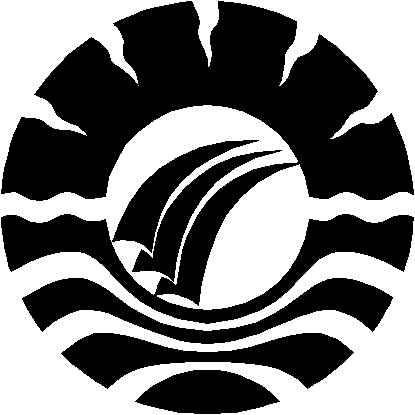 SKRIPSIPENGGUNAAN  MEDIA GAMBAR ANIMASI UNTUK MENINGKATKAN       KEMAMPUAN MEMBACA PERMULAAN PADA MURID TUNARUNGU KELAS DASAR II DI SLB NEGERI PEMBINA TINGKAT  PROVINSI  SULAWESI - SELATANROSDIANAJURUSAN PENDIDIKAN LUAR BIASA FAKULTAS  ILMU PENDIDIKAN UNIVERSITAS NEGERI MAKASAR2012